
АДМИНИСТРАЦИЯ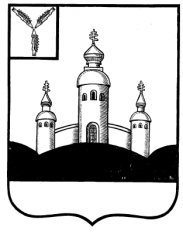 ВОСКРЕСЕНСКОГО МУНИЦИПАЛЬНОГО РАЙОНА
 САРАТОВСКОЙ ОБЛАСТИВ целях реализации прав и законных интересов граждан и организаций при исполнении органами местного самоуправления муниципальных услуг, обеспечения публичности предоставления муниципальных услуг, в соответствии с Федеральным законом от 27.07.2010 года № 210-ФЗ «Об организации предоставления государственных и муниципальных услуг», Федеральным законом от 06 октября 2003 года № 131-ФЗ «Об общих принципах организации местного самоуправления в Российской Федерации», Постановлением Правительства Российской Федерации от 16.06.2022 №1089 «Об утверждении Положения о единой информационной системе персональных данных, обеспечивающей обработку, включая сбор и хранение, биометрических персональных данных, их проверку и передачу информации о степени их соответствия предоставленным биометрическим персональным данным физического лица», на основании протеста Саратовской межрайонной природоохранной прокуратуры от 29.05.2023 № 05-05-2023/475-23-20000211, руководствуясь Уставом Воскресенского муниципального района Саратовской области администрация Воскресенского муниципального района Саратовской области,ПОСТАНОВЛЯЕТ1. Внести изменения в административный регламент предоставления муниципальной услуги «Согласование проекта рекультивации земель», являющегося приложением к постановлению администрации Воскресенского муниципального района Саратовской области от 18.05.2021 № 25-н «Об утверждении административного регламента предоставления муниципальной услуги «Согласование проекта рекультивации земель» (в ред. постановления от 22.05.2023 № 33-н) (далее – административный регламент): 1. В пункте 2.7.1 административного регламента слово «отсутствуют» заменить на слова: «выписка из ЕГРН в отношении земельного участка или иной документ, подтверждающий права заявителя на земельный участок, в отношении которого подготовлен проект рекультивации земель»;2. Пункт 3.7.1 административного регламента дополнить абзацем следующего содержания: «Заявление об исправлении допущенных опечаток и (или) ошибок не может быть удовлетворено, если исправление может причинить вред или нарушить законные интересы физических лиц или организаций, которые полагались на достоверность сведений, указанных в уведомлении о согласовании проекта рекультивации (об отказе в согласовании проекта рекультивации). В этом случае опечатки и (или) ошибки исправляются только по решению суда».3. Дополнить административный регламент разделом 3.8 следующего содержания: «Порядок выдачи (направления) дубликата уведомления о согласовании (отказе в согласовании) проекта рекультивации земель3.5. Основанием для выдачи (направления) дубликата уведомления о согласовании (отказе в согласовании) проекта рекультивации земель является представление заявителем в Администрацию заявления о выдаче дубликата в порядке и способами, предусмотренными разделом 2.6 настоящего административного регламента. Заявление и прилагаемые документы должны отвечать требованиям, указанным в пунктах 2.6.1 – 2.6.4 раздела 2.6 настоящего административного регламента.При личном обращении заявитель предъявляет документ, удостоверяющий личность (представляет документ, подтверждающий полномочия представителя заявителя на представление соответствующих документов).В заявлении должны быть указаны сведения, позволяющие идентифицировать ранее выданное уведомление о согласовании (отказе в согласовании) проекта рекультивации земель.Заявление о выдаче дубликата регистрируется в порядке, предусмотренном разделом 3.2 настоящего Административного регламента.Основания для отказа в приеме документов, необходимых для предоставления дубликата, а также основания для приостановления рассмотрения заявления, не предусмотрены.Заявление рассматривается в срок, не превышающий трех рабочих дней с даты его регистрации. По результатам рассмотрения подготавливается и подписывается дубликат либо уведомление об отказе в выдаче дубликата с указанием оснований отказа.Дубликат оформляется с пометками «дубликат» и «оригинал разрешения (выданный ранее дубликат) признается недействующим», указывается дата выдачи дубликата и номер дубликата.Основаниями для отказа в выдаче дубликата являются:отсутствие в заявлении о его выдаче информации, позволяющей идентифицировать ранее выданный документ;заявление не соответствует требованиям, указанным в п.п. 2.6.1 – 2.6.4 настоящего административного регламента.представление заявления неуполномоченным лицом.Информирование заявителя о готовности дубликата или уведомления об отказе в его выдаче, а также выдача (направление) заявителю дубликата или уведомления об отказе в его выдаче осуществляется в порядке, установленным разделом 3.5 настоящего административного регламента».4. Раздел 3.8 административного регламента считать разделом 3.9.5. Дополнить административный регламент приложениями согласно приложениям к настоящему постановлению.2. Контроль за исполнением настоящего постановления оставляю за собой.3. Настоящее постановление вступает в силу со дня его официального опубликования.Глава Воскресенского муниципального района Саратовской области 								 Д.В. ПавловПриложение № 1 к постановлению администрации от 48-н № 29.12.23Приложение № 1 к административному регламентуФОРМА ЗАЯВЛЕНИЯГлаве Воскресенского муниципального района Саратовской области                                 от _______________________________________                                      (Ф.И.О. (последнее - при наличии),                                       физического лица, наименование                                             юридического лица)                                 адрес заявителя: _________________________                                 __________________________________________                                 место регистрации физического лиц, место                                нахождения юридического лица, контактный                                 телефон, факс,                                 иные сведения о заявителе ________________                                 __________________________________________                                              (ОГРН, ИНН)ЗАЯВЛЕНИЕо согласовании проекта рекультивацииПрошу согласовать проект рекультивации земель площадью _____________ кв. м, расположенных ____________________________________________________________________________                                 (местоположение)Кадастровый номер земельного участка (при наличии) ____________________________,предоставленного ____________________________________________________________________________                                 (кому и на каком праве)К заявлению прилагаю следующие документы:1. ____________________________________________ на ______ л. в _______ экз.2. ____________________________________________ на ______ л. в _______ экз.3. ____________________________________________ на ______ л. в _______ экз.Способ получения документов:_________________________________________.         ____ __________________ ___________________             МП (при наличии печати) (подпись)Приложение № 2 к постановлению администрации от 48-н №_29.12.23Приложение № 2 к административному регламентуФОРМА УВЕДОМЛЕНИЯ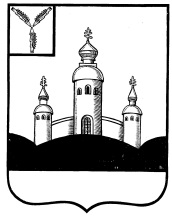 АДМИНИСТРАЦИЯ Воскресенского муниципального района Саратовской области_____________________________413030, Саратовская область с.  Воскресенское, ул. Шеина – 34 телефон: (84568) 2-24-64факс: (84568) 2-24-64от                         года  №         .Рассмотрев Ваше заявление о согласовании проекта рекультивации земель от____№___ площадью______________, расположенных______________, кадастровый номер (при наличии)_________________ сообщаем о согласовании данного проекта рекультивации земель (об отказе в согласовании проекта рекультивации земель).В согласовании проекта рекультивации земель отказано по следующим причинам:____________________________________________________________________( в случае отказа в согласовании)Приложение № 3 к постановлению администрации от 48-н №_29.12.23__Приложение № 3 к административному регламентуФОРМА ЗАЯВЛЕНИЯГлаве Воскресенского муниципального района Саратовской области                                 от _______________________________________                                      (Ф.И.О. (последнее - при наличии),                                       физического лица, наименование                                             юридического лица)                                 адрес заявителя: _________________________                                 __________________________________________                                 место регистрации физического лиц, место                                нахождения юридического лица, контактный                                 телефон, факс,                                 иные сведения о заявителе ________________                                 __________________________________________                                              (ОГРН, ИНН)ЗАЯВЛЕНИЕоб исправлении технических ошибокПрошу исправить техническую ошибку в уведомлении о согласовании проекта рекультивации земель / уведомлении об отказе в согласовании проекта рекультивации земель (нужное подчеркнуть) от _____________________дата_____________________путем исправления_________________________________________________________на _______________________________________________________________________К заявлению прилагаю следующие документы:1. ____________________________________________ на ______ л. в _______ экз.2. ____________________________________________ на ______ л. в _______ экз.3. ____________________________________________ на ______ л. в _______ экз.Способ получения документов:_________________________________________.         ____ __________________ ___________________             МП (при наличии печати) (подпись)Приложение № 4 к постановлению администрации от 48-н №_29.12.23__Приложение № 4 к административному регламентуФОРМА ЗАЯВЛЕНИЯГлаве Воскресенского муниципального района Саратовской области                                 от _______________________________________                                      (Ф.И.О. (последнее - при наличии),                                       физического лица, наименование                                             юридического лица)                                 адрес заявителя: _________________________                                 __________________________________________                                 место регистрации физического лиц, место                                нахождения юридического лица, контактный                                 телефон, факс,                                 иные сведения о заявителе ________________                                 __________________________________________                                              (ОГРН, ИНН)ЗАЯВЛЕНИЕо выдаче дубликатаПрошу выдать дубликат уведомления о согласовании проекта рекультивации земель / уведомлении об отказе в согласовании проекта рекультивации земель (нужное подчеркнуть) от _____________________дата___________________________________.Причина выдачи дубликата___________________________________________________.К заявлению прилагаю следующие документы:1. ____________________________________________ на ______ л. в _______ экз.2. ____________________________________________ на ______ л. в _______ экз.3. ____________________________________________ на ______ л. в _______ экз.Способ получения документов:_________________________________________.         ____ __________________ ___________________             МП (при наличии печати) (подпись)Приложение № 1 к постановлению администрации от 48-н №_29.12.23_Приложение № 5 к административному регламентуФОРМА ЗАЯВЛЕНИЯГлаве Воскресенского муниципального района Саратовской области                                 от _______________________________________                                      (Ф.И.О. (последнее - при наличии),                                       физического лица, наименование                                             юридического лица)                                 адрес заявителя: _________________________                                 __________________________________________                                 место регистрации физического лиц, место                                нахождения юридического лица, контактный                                 телефон, факс,                                 иные сведения о заявителе ________________                                 __________________________________________                                              (ОГРН, ИНН)ЗАЯВЛЕНИЕоб оставлении без рассмотрения заявленияПрошу оставить без рассмотрения заявление о____________________________________.                                      (указать вид заявления).дата, № заявления (при наличии)_______________________________________________.К заявлению прилагаю следующие документы:1. ____________________________________________ на ______ л. в _______ экз.2. ____________________________________________ на ______ л. в _______ экз.3. ____________________________________________ на ______ л. в _______ экз.ПОСТАНОВЛЕНИЕОт 29 декабря 2023 № 48-н_	с. ВоскресенскоеПОСТАНОВЛЕНИЕОт 29 декабря 2023 № 48-н_	с. ВоскресенскоеО внесении изменений в постановление администрации Воскресенского муниципального района Саратовской области от 18.05.2021 № 25-н «Об утверждении административного регламента предоставления муниципальной услуги «Согласование проекта рекультивации земель» (в ред. постановления от 22.05.2023 № 33-н)О внесении изменений в постановление администрации Воскресенского муниципального района Саратовской области от 18.05.2021 № 25-н «Об утверждении административного регламента предоставления муниципальной услуги «Согласование проекта рекультивации земель» (в ред. постановления от 22.05.2023 № 33-н)